               Kerkhoven Lutheran Church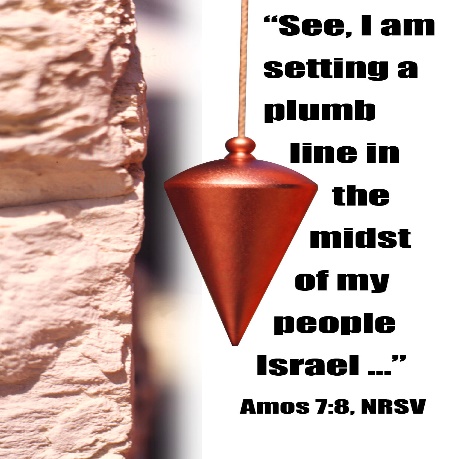                             Evangelical Lutheran Church in AmericaLiving and trusting in god’s amazing grace we welcome all to worship, learn and serve in celebration of Christ’s love.      The Seventh Sunday after Pentecost                 July 11, 2021         9:00 AMPreludeGATHERINGCONFESSION AND FORGIVENESS 						    ELW p. 94In the name of the Father,and of the ☩ Son,and of the Holy Spirit. Amen.Almighty God, to whom all hearts are open, all desires known, and from whom no secrets are hid: cleanse the thoughts of our hearts by the inspiration of your Holy Spirit, that we may perfectly love you and worthily magnify your holy name, through Jesus Christ our Lord. Amen.Let us confess our sin in the presence of God and of one anotherSilence is kept for reflection.Most merciful God,we confess that we are captive to sin and cannot free ourselves. We have sinned against you in thought, word, and deed, by what we have done and by what we have left undone. We have not loved you with our whole heart; we have not loved our neighbors as ourselves. For the sake of your Son, Jesus Christ, have mercy on us. Forgive us, renew us, and lead us, so that we may delight in your will and walk in your ways, to the glory of your holy name. Amen.In the mercy of almighty God, Jesus Christ was given to die for us, and for his sake God forgives us all our sins. As a called and ordained minister of the church of Christ, and by his authority, I therefore declare to you the entire forgiveness of all your sins, in the name of the Father, and of the ☩ Son, and of the Holy Spirit.  Amen.GATHERING HYMN	 		“All Are Welcome”            		         ELW #6411	Let us build a house where love can dwelland all can safely live,a place where saints and children tellhow hearts learn to forgive.  Built of hopes and dreams and visions,rock of faith and vault of grace;here the love of Christ shall end divisions:Refrain  		All are welcome, all are welcome,all are welcome in this place.2	Let us build a house where prophets speak, and words are strong and true,where all God's children dare to seekto dream God's reign anew.Here the cross shall stand as witnessand as symbol of God's grace;here as one we claim the faith of Jesus:  Refrain3	Let us build a house where love is foundin water, wine and wheat:a banquet hall on holy groundwhere peace and justice meet.Here the love of God, through Jesus,is revealed in time and space;as we share in Christ the feast that frees us:  Refrain4	Let us build a house where hands will reachbeyond the wood and stoneto heal and strengthen, serve and teach,and live the Word they've known.Here the outcast and the strangerbear the image of God's face;let us bring an end to fear and danger:  Refrain		                5       	Let us build a house where all are named,        their songs and visions heard                                  and loved and treasured, taught and claimedas words within the Word.Built of tears and cries and laughter,prayers of faith and songs of grace,let this house proclaim from floor to rafter:  RefrainText: Marty Hauge     Text © 1994 GIA Publications, Inc., 7404 S. Mason Ave., Chicago, IL 60638. www.giamusic.com. 800.442.3358. All rights reserved. Used by permission.GREETINGThe grace of our Lord Jesus Christ, the love of God,and the communion of the Holy Spirit be with you all.And also with you.KYRIE	              		     Spoken Responsively				ELW p. 138In peace, let us pray to the Lord.Lord, have mercy.For the peace from above,and for our salvation,let us pray to the Lord.Lord, have mercy.For the peace of the whole world,for the well-being of the Church of God,and for the unity of all,let us pray to the Lord.Lord, have mercy.For this holy house,and for all who offer here their worship and praise,let us pray to the Lord.Lord, have mercy.Help, save, comfort, and defend us, gracious Lord.Amen.HYMN OF PRAISE			“This is the Feast”     		      ELW p. 140This is the feast of victory for our God.Alleluia, alleluia, alleluia.Worthy is Christ, the Lamb who was slain,whose blood set us free to be people of God.This is the feast of victory for our God.Alleluia, alleluia, alleluia.Power, riches, wisdom and strength,and honor, blessing, and glory are his.This is the feast of victory for our God.Alleluia, alleluia, alleluia.Sing with all the people of God,and join in the hymn of all creation:Blessing, honor, glory, and mightbe to God and the Lamb forever. Amen.This is the feast of victory for our God.Alleluia, alleluia, alleluia.For the Lamb who was slain has begun his reign.Alleluia.This is the feast of victory for our God.Alleluia, alleluia, alleluia.PRAYER OF THE DAYO God, from you come all holy desires, all good counsels, and all just works. Give to us, your servants, that peace which the world cannot give, that our hearts may be set to obey your commandments; and also that we, being defended from the fear of our enemies, may live in peace and quietness, through Jesus Christ, our Savior and Lord.AmenWORDThe First Reading      Amos 7:7-15Amos is not the kind of prophet attached to temples or royal courts. Rather, he is an ordinary farmer from Judah (the southern kingdom) called by God to speak to Israel (the northern kingdom). God’s word of judgment through Amos conflicts with the king’s court prophet Amaziah, whom Amos encounters at Bethel.7This is what [the Lord God] showed me: the Lord was standing beside a wall built with a plumb line, with a plumb line in his hand. 8And the Lord said to me, “Amos, what do you see?” And I said, “A plumb line.” Then the Lord said,
 “See, I am setting a plumb line
  in the midst of my people Israel;
  I will never again pass them by;
 9the high places of Isaac shall be made desolate,
  and the sanctuaries of Israel shall be laid waste,
  and I will rise against the house of Jeroboam with the sword.”
  10Then Amaziah, the priest of Bethel, sent to King Jeroboam of Israel, saying, “Amos has conspired against you in the very center of the house of Israel; the land is not able to bear all his words. 11For thus Amos has said,
 ‘Jeroboam shall die by the sword,
  and Israel must go into exile
  away from his land.’ ”
12And Amaziah said to Amos, “O seer, go, flee away to the land of Judah, earn your bread there, and prophesy there; 13but never again prophesy at Bethel, for it is the king’s sanctuary, and it is a temple of the kingdom.”
  14Then Amos answered Amaziah, “I am no prophet, nor a prophet’s son; but I am a herdsman, and a dresser of sycamore trees, 15and the Lord took me from following the flock, and the Lord said to me, ‘Go, prophesy to my people Israel.’ ”The Word of the Lord.Thanks be to God.  Psalm 85:8-13  								Reading Responsively8I will listen to what the Lord God is saying;
  for you speak peace to your faithful people and to those who turn their hearts to you.
9Truly, your salvation is very near to those who fear you,
  that your glory may dwell in our land.
10Steadfast love and faithfulness have met together;
  righteousness and peace have kissed each other.
11Faithfulness shall spring up from the earth,
  and righteousness shall look down from heaven.
 12The Lord will indeed grant prosperity,
  and our land will yield its increase.
 13Righteousness shall go before the Lord
  and shall prepare for God a pathway.Second Reading  Ephesians 1:3-14In Jesus, all of God’s plans and purposes have been made known as heaven and earth are united in Christ. Through Jesus, we have been chosen as God’s children and have been promised eternal salvation.3Blessed be the God and Father of our Lord Jesus Christ, who has blessed us in Christ with every spiritual blessing in the heavenly places, 4just as he chose us in Christ before the foundation of the world to be holy and blameless before him in love. 5He destined us for adoption as his children through Jesus Christ, according to the good pleasure of his will, 6to the praise of his glorious grace that he freely bestowed on us in the Beloved. 7In him we have redemption through his blood, the forgiveness of our trespasses, according to the riches of his grace 8that he lavished on us. With all wisdom and insight 9he has made known to us the mystery of his will, according to his good pleasure that he set forth in Christ, 10as a plan for the fullness of time, to gather up all things in him, things in heaven and things on earth. 11In Christ we have also obtained an inheritance, having been destined according to the purpose of him who accomplishes all things according to his counsel and will, 12so that we, who were the first to set our hope on Christ, might live for the praise of his glory. 13In him you also, when you had heard the word of truth, the gospel of your salvation, and had believed in him, were marked with the seal of the promised Holy Spirit; 14this is the pledge of our inheritance toward redemption as God’s own people, to the praise of his glory.The Word of the Lord.Thanks be to God.Gospel Acclamation                  “Alleluia” 			                          ELW p. 142Gospel: Mark 6:14-29As Jesus and his disciples begin to attract attention, Mark recalls the story of John the Baptist’s martyrdom. Like John, Jesus and his disciples will also suffer at the hands of those opposed to the gospel of salvation.14King Herod heard of [the disciples’ preaching,] for Jesus’ name had become known. Some were saying, “John the baptizer has been raised from the dead; and for this reason these powers are at work in him.” 15But others said, “It is Elijah.” And others said, “It is a prophet, like one of the prophets of old.” 16But when Herod heard of it, he said, “John, whom I beheaded, has been raised.”  The Gospel of the Lord.Thanks be to God.SERMON                       The Call to Start Over    		                 Pastor Tim Larson          HYMN OF THE DAY              “This Little Light of Mine” 	                           ELW #6771	This little light of mine, I'm goin'-a let it shine;					this little light of mine, I'm goin'-a let it shine;					this little light of mine, I'm goin'-a let it shine,					let it shine, let it shine, let it shine.2	Ev'rywhere I go, I'm goin'-a let it shine;					ev'rywhere I go, I'm goin'-a let it shine;					ev'rywhere I go, I'm goin'-a let it shine,					let it shine, let it shine, let it shine.3	Jesus gave it to me, I'm goin'-a let it shine;					Jesus gave it to me, I'm goin'-a let it shine;					Jesus gave it to me, I'm goin'-a let it shine,					let it shine, let it shine, let it shine.Text: African American spiritualapostles’ creed 										elw p. 105OFFERING INTERLUDE   PRAYERS OF INTERCESSIONLet us come before the triune God in prayer.A brief silence.Holy parent, you welcome your people into one family and gather all things to yourself. Bestow your grace upon your beloved church, lavish your wisdom upon us, and redeem us from our faults, that by our witness all might praise your glory. Lord, in your mercy,hear our prayer.Awesome Creator, you steadfastly tend to the smallest of seeds and the mightiest of sycamore trees. Spring up green growth from the earth, nourish the growth of fruit, grain, and other crops, and bless the work of farmers and laborers. Lord, in your mercy,hear our prayer.God of the oppressed, turn the ears of those who are in power to the voices of prophets in our own day. Protect those who speak difficult truths when it is risky to do so. Lord, in your mercy,hear our prayer.God of strength, you are near to those who endure difficulty. Comfort all who are survivors of violence, guard the refugee and the immigrant, and protect all those who are victims of prejudice and discrimination. Lord, in your mercy,hear our prayer.God of love, we pray for this holy house and all those who worship here. We pray especially for those whose efforts behind the scenes often go unnoticed; for the custodian(s) and maintenance workers, for our office staff (other positions may be named), and for all of our volunteers. Lord, in your mercy,hear our prayer.Here other intercessions may be offered.We thank you, God, for the saints, martyrs, and prophets who have died in the faith (especially Benedict of Nursia). We remember those in this community who have recently died (especially). United with them as God’s children, assure us that we are yours forever. Lord, in your mercy,hear our prayer.We lift our prayers to you, O God, trusting in your abiding grace.Amen.THE LORD’S PRAYER	      	ELW p. 145SENDINGBLESSINGThe Lord bless you and keep you;
The Lord make his face to shine upon you and be gracious to you;
The Lord lift up his countenance upon you and give you peace. Amen.SENDING SONG               “Blest Be the Tie That Binds”         		ELW #6561	Blest be the tie that binds					our hearts in Christian love;					the unity of heart and mind					is like to that above.2	Before our Father's throne					we pour our ardent prayers;					our fears, our hopes, our aims are one,					our comforts and our cares.3	We share our mutual woes,					our mutual burdens bear,					and often for each other flows					the sympathizing tear.4	From sorrow, toil, and pain,					and sin we shall be free;					and perfect love and friendship reign					through all eternity.Text: John Fawcett, 1740-1817, alt.DISMISSALGo in peace. You are the body of Christ.Thanks be to God.From sundaysandseasons.com.Copyright © 2021 Augsburg Fortress. All rights reserved. Reprinted by permission under Augsburg Fortress Liturgies Annual License #SBT004230.New Revised Standard Version Bible, Copyright © 1989, Division of Christian Education of the National Council of the Churches of Christ in the United States of America. Used by permission. All rights reserved.Revised Common Lectionary, Copyright © 1992 Consultation on Common Texts, admin Augsburg Fortress. Used by permission.SERVING THIS MORNINGPastor – Timothy P. LarsonMusicians – Alison Nelson and Mariah RudningenLector – Amber DoeringUshers – Scott Doering FamilyAcolytes – Stella and Cora DoeringGreeter- Sue NelsonPRAYER CONCERNS: (Periodically these prayer concerns will be moved to the prayer concerns list in the newsletter) Donna Baker, Calvin Carls, Florence Smith, Pastor Bill MillerStewardship Snippet:   The Seventh Sunday after Pentecost , July 11, 2021I will listen to what the Lord God is saying; for you speak peace to your faithful people and to those who turn their hearts to you.  – Psalm 85:8Doctors have long known that our mental and spiritual attitudes have a direct impact on our physical health. Through prayer and meditation we can discover the peace that God promises to give us, and this can assist us in attaining optimal health. Fellowship Hour:  Please join us for coffee and fellowship this morning in the parish hall following worship services.  Next Sunday, July 18, 2021:	The Eighth Sunday after Pentecost 9:00 am 	Worship Service with Holy Communion, worship is in person and live streamed.10:00 am	Coffee Fellowship in the Fellowship HallKLC Worship Services are also available for viewing on YouTube!  KLC Office Hours for the Week of July 5-July 9, 2021: Church office hour will be Monday - Office closed, Tuesday and Wednesday 8:30 – 3:30, Thursday, 9:00-4:00 pm.  The church office is closed on Friday.  If you have questions or need assistance please call: Kerkhoven Lutheran:  320-264-2823 or Ann Hanson – 320-894-4464 and leave a message.Backpack Program:  Twenty-four food bags are packed on Tuesday and delivered to KMS students who are eligible and are attending the summer school program at the Elementary School. The bags are being packed on Tuesday mornings at 8:30 am. If you would like to help with the packing of these bags please come to the church at this time. WELCA Quilting:  Quilting continues each Wednesday 9:00 am in the Fellowship Hall.  Masks and social distancing protocols will be followed.  There will be a catered noon luncheon with a free will donation each week.Sunday Musicians:  Do you play the piano or organ?  Would you be interested in helping to lead our congregation’s Sunday morning worship music?  We are looking for musician to substitute on Sunday mornings with neither Alison or Mariah are able to be here.  KLC does pay $30 per service for leading worship.  If you would like to be put on a list of people who would be interested in filling in when needed.  Please let the church office know or contact a member of the KLC Board of Worship and Witness.  Thank you.Let Us Know:  If you have a prayer request to be added or removed from the KLC prayer list, please notify the church office. kerkhovenlutheran@gmail.com  or 320-264-2823.Stay In Touch:  If you have not been receiving bulletins, newsletters or prayer requests and would like to, please contact the church office with your information. kerkhovenlutheran@gmail.com or 320-264-2823KLC Website:  We again have a website.  It can be found at https://www.kerkhovenlutheranchurch.com/  On-Line Giving: It is now possible to give your offering or a donation to KLC on-line at: https://secure.myvanco.com/YNJM   This link will now be available on our Kerkhoven Lutheran Facebook page and is available on our new website (see link above). At the Lake This Summer:  Supporting our summer ministries and mission is only a click away. We offer convenient online giving, so you never have to worry about not attending worship at home. You can make a one-time contribution or set up recurring gifts – a great option if you will be traveling during the summer months. Get started by visiting our online donation page at https://secure.myvanco.com/YNJM or the KLC website at https://www.kerkhovenlutheranchurch.com/  where you can keep up on all the news and events happening at KLC.WELCA Mission Trip to the Cities:  KLC WELCA is again sponsoring a mission trip to the metro area with stops to deliver quilts, layettes and other kits and items that they have been collecting the past year.  The date for this trip is Wednesday, July 14.  The bus will load at KLC at 6:15 am and will be stopping to deliver items at Charing and Sharing Hands, Marie Sandvik, St. Paul Gospel Mission, and Lutheran World Relief.  There will be a stop at Bachman’s on Lyndale with a box lunch from Patrick’s Bakery and Café, which must be pre-ordered.  here will be a Mc Donald’s stop on the way home for ice cream-coffee.  Return home is planned for late afternoon.  Must be registered by/before July 9, as Rustads need to call in a count on Friday, July 9.Cow Pie Bingo:  KLC is again sponsoring the Cow Pie Bingo fundraiser for our general fund during the Kerkhoven Town and Country Days.  Tickets are now available at the church office and from KLC members and businesses.  We are grateful for Dottie the cow, who has graciously agreed to take part in this event.  Tickets are $20.00 and the first place prize is $1,000, with second place prizes of $100.Special Music for Community Worship Service: Salem Covenant Church will be planning the worship service for the community on Sunday, July 25. 2021.  We have been asked if there is anyone from KLC that would like to provide special music on that Sunday.  In the past there has been a community choir that has participated but they will not be having that this year and so are inviting individuals from each congregation to volunteer if they would like to provide special music.  If you are interested please contact Bernadette Fuchs at 320-894-9305.Adopt a Highway Cleaning:  All KLC members are invited to join the Board of Evangelism and Outreach for the pick up of liter from our designated 2 mile stretch of Highway 12.  Please meet at the church on Sunday, July 11 at 7:00 pm to share rides to the work area.  Safety vests are provided and if you have gloves available it would be a good idea to bring them.  Previous clean up session have ended at Sophies for ice cream.July 11, 2021
Mark 6:14-29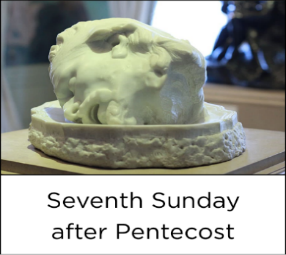 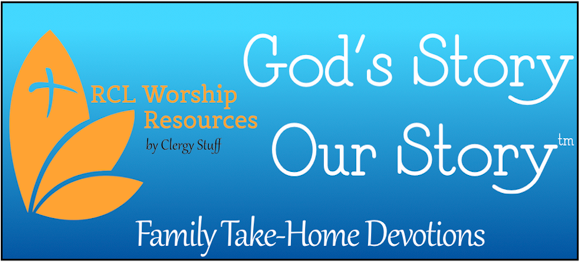 Use this resource at home to guide your household’s daily devotions.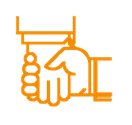 Pray: Light a candle. Open your devotion with prayer.Lord God, our savior Jesus persisted in his mission, in the face of opposition, disbelief and danger. Encourage us by his example when we encounter roadblocks, and give us the same Spirit which strengthened him, in whose name we pray. Amen.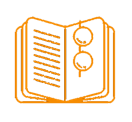 Read: Read the key verses from Sunday’s reading.Immediately the king sent a soldier of the guard with orders to bring John’s head. He went and beheaded him in the prison, brought his head on a platter, and gave it to the girl. Then the girl gave it to her mother. (Mark 6:27-28) 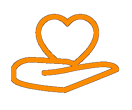 Reflect: Reflect on the scripture summary.John and Jesus were both prophets who prophesied about God’s laws and God’s love. John’s bold words and warnings got him executed. Would Jesus be next?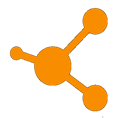 Connect: Connect in conversation with others in your household or community. What was a high point of your day? What was a low point?How does the killing of an advocate for justice impact the world? Have you been alive during an assassination? What impact did it have on your community?John risked everything for his faith. We know that risking our lives is not wise, but what might you risk for your faith? How could you be bolder?For the littles: What makes you happy if you are sad?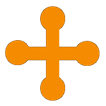 Bless: Close your devotion with a blessing.May God protect you as you live and grow in faith. Amen.
            Do: By acting on what we learn, we make God’s word come alive. Do the following activity this week.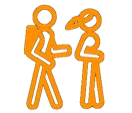                Be risky this week. Tell someone new about how your faith community helps you in your daily life. Invite them to join you.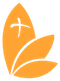 Go Deeper: Go to bit.ly/daily-devotions-rcl for the daily readings!Monday, Psalm 68:24-35; 2 Samuel 6:6-12a; Acts 21:27-39Tuesday, Psalm 68:24-35; 2 Samuel 3:12-16; Acts 23:12-35Wednesday, Psalm 68:24-35; 2 Samuel 6:16-23; Luke 7:31-35Thursday, Psalm 89:20-37; 1 Chronicles 11:15-19; Colossians 1:15-23Friday, Psalm 89:20-37; 1 Chronicles 14:1-2; Acts 17:16-31Saturday, Psalm 89:20-37; 1 Chronicles 15:1-2, 16:4-13; Luke 18:35-43
